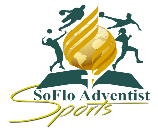 SoFlo Adventist Olympic Games Sponsorship PackageSoFlo Sponsorship Package              Ad-Souvenir Booklet                	Please check one of the packages below: __ Platinum PLUS Sponsorship $6,000 & up__ Platinum Sponsorship $3,500 & up __ Gold Sponsorship $2,500 & up__ Silver Sponsorship $1,500 & up __ Bronze Sponsorship $750 & up__ Donation/Individual $150 Company Name: __________________________________________________ Contact Person: __________________________________________________Address: ________________________________________________________Phone Number: ( ) ______________________ Amount: _____________ Check # ________________Email/Website Address: ______________________________________________________________The deadline sponsorship is June 1st. Please make all checks payable to: West Park SDA Church.                    Kindly complete and return this form along with your sponsorship/Ad Payment to:West Park SDA Church “SoFlo Sports”3825 SW 41st St.  West Park, Florida 33023If you have any questions please do not hesitate to contact Kenton D. O’Connor at (786)325 2999. All donations are tax deductible, please contact us for our 501© (3) information. Please visit our website: www.sofloadventistsports.org   Thank you in advance for your support!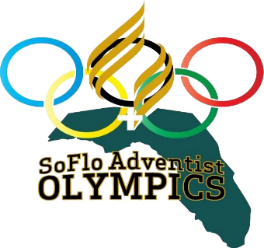 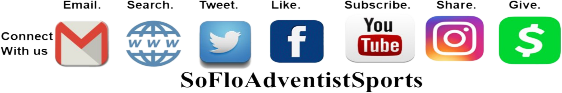 